 WF  22.06 – 25.06  klasa VIIWitam serdecznie.Podaję tematy na ostatni tydzień nauki.22.0.2020Temat: Dostosowujemy własne ruchy do rytmu muzyki.Głównym celem wszelkich ćwiczeń rytmicznych czy wyczucia czasu jest oczywiście poprawa wydajności mózgu, a co za tym idzie jego lepszy rozwój. Dzieje się to poprzez:poprawę przetwarzania słuchowego – czyli prościej mówiąc: rozwój słuchu, odbioru dźwiękówpoprawę pamięci krótkotrwałej – która jest wykorzystaywana do czasowego zapamiętywania tego, co mówią nam zmysłypoprawę pamięci roboczej – czyli takiego naszego notatnika w mózgu, w którym zapisują się wszystkie nasze bierzące czynności i myślipoprawę szybkości przetwarzania informacji – która jest nam niezbędna do zwiększenia chociażby efektywności czy łatwości naukipoprawę zasobów poznawczych – czyli zdolność mózgu do reagowania na spadek jego możliwości (np. chorobę, starość czy pogorszenie stanu zdrowia)poprawę funkcji wykonawczych – czyli zadań związanych z samokontrolą czy realizacją celówpoprawę koordynacji ruchowej – która jest bardzo ważna dla ogólnego zdrowia i jest istotnym elementem sprawności każdego z naspoprawę przetwarzania sensorycznego – które polega na przyjmowaniu informacji z wewnątrz naszego ciała oraz z otaczającego nas świata za pomocą wszystkich zmysłówWejdź na podane strony, dowiedz się więcej i poćwicz w rytm muzyki:Jak poczuć rytm #1 Jak prawidłowo tańczyć do muzyki. Co to jest rytm, takt, metrum. Wahadłowiec :)Jak Poczuć Rytm #2 Co to jest akcent i jak tańczyć w rytm muzyki . Disco Fox .Jak Poczuć Rytm #3 Jaki taniec do muzyki Jedna piosenka różne tańce - jeden taniec różne piosenki23.06.2020Temat: Gra rekreacyjna „Ringo”.Ringo (od ang. ring, pierścień, obręcz) – gra sportowa polegająca na rzucaniu gumowym kółkiem tak, aby upadło na boisku drużyny przeciwnej.Gra została podobno wymyślona przez znanego szermierza i dziennikarza Włodzimierza Strzyżewskiego w 1959, natomiast jako polski sport o charakterze indywidualnym i zespołowym istnieje od 1973, kiedy to zaczęto organizować otwarte mistrzostwa Polski w ringo.Gra w ringo, podobnie jak wiele innych dyscyplin sportowych przebyła dość długą drogę ewolucyjną. Najpierw, dla jego twórcy była elementem treningu szermierczego, później przekształciła się w zabawę i sport rekreacyjny możliwy do uprawiania przez niemal każdego i w każdych warunkach bez względu na porę roku. Drugim nurtem ewolucyjnym była gra w ringo jako sportu wyczynowego. Wraz z rozwojem techniki i taktyki zmieniano przepisy zawodów. Obecnie ringo jest grą sportową o bogatej technice i taktyce. Jest znana głównie w Europie. Powstałe w 1989 Polskie Towarzystwo Ringo i nieco później 1993 Międzynarodowa Federacja Ringo (International Ringo Federation) organizują międzynarodowe zawody takie jak mistrzostwa Europy i świata.Wejdź na podana stronę, zapoznaj się z przepisami gry w ringo:Przepisy gry w ringo - Polskie Towarzystwo Ringowww.ringo.org.pl › index.php › przepisy-gry-w-ringo25.06.2020Temat: Omawiamy zasady organizowania i uczestniczenia w zajęciach ruchowych w czasie wakacji.Wakacje to okres, w którym znajdujemy czas na zabawę, relaks i drobne szaleństwa.Nie mamy obowiązków związanych ze szkołą i nauką, więc możemy bez ograniczeń planować najróżniejsze przygody, w których będziemy brać udział. Niektórzy spotykają się z przyjaciółmi i wspólnie świetnie się bawią, inni wybierają się na rodzinne wyjazdy. Nikt nie siedzi w domu, kiedy za oknem mamy słoneczną, piękną, zachęcającą do wyjścia pogodę. Jednak wszyscy musimy pamiętać, że dobra zabawa nie zwalnia nas z obowiązku dbania o swoje i innych bezpieczeństwo. Jak powinniśmy postępować, aby wakacje zawsze kojarzyły nam się z samymi przyjemnościami? Wystarczy wykazać zdrowy rozsądek i pamiętać o kluczowych zasadach bezpieczeństwa.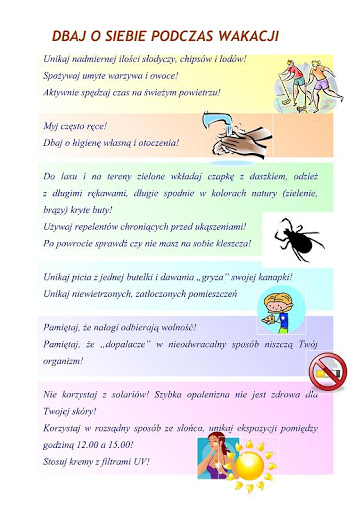 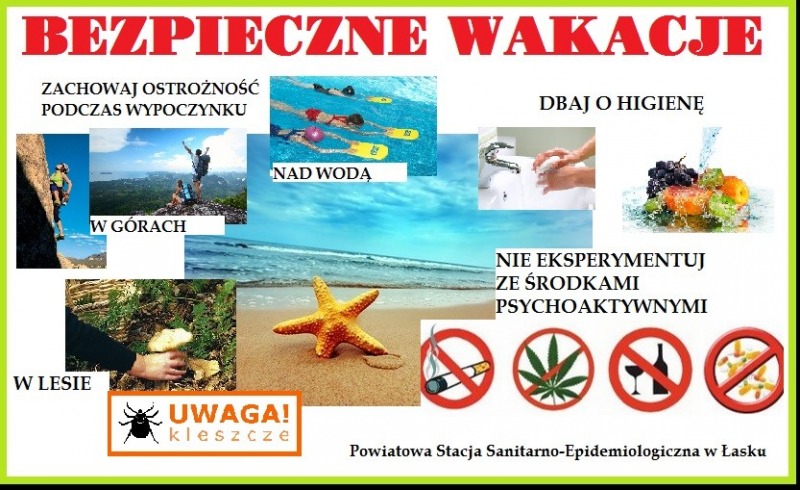 Oto najważniejsze zasady, którymi powinniśmy się kierować, aby bezpiecznie spędzić wakacje:Zawsze informuj rodziców, gdzie i z kim przebywasz. Przekaż im także, o której godzinie zamierzasz wrócić.Noś ze sobą numer telefonu do rodziców.Pamiętaj o zasadach bezpiecznego przechodzenia przez jezdnię – przechodź na pasach dla pieszych i na zielonym świetle.Do zabawy wybieraj zawsze miejsca oddalone od jezdni.Zawsze zapinaj pasy w samochodzie.Nie rozmawiaj z obcymi.Poinformuj rodziców, gdyby ktoś Cię zaczepiał.Nie oddalaj się z nieznajomymi, nie wsiadaj z nimi do samochodu.Nie bierz słodyczy ani innych prezentów od obcych.Pamiętaj o numerach alarmowych. W razie potrzeby dzwoń i wezwij pomoc.Kąp się tylko w miejscach do tego przeznaczonych, na strzeżonych i bezpiecznych kąpieliskach.Nie wchodź do wody bez opieki osoby dorosłej.Nie pływaj w czasie burzy, mgły, gdy wieje porywisty wiatr.Pamiętaj o ochronie przed słońcem. W czasie upałów pij dużo wody i zawsze noś nakrycie głowy. Przed wyjściem na zewnątrz posmaruj się kremem z filtrem.Zadbaj o właściwy ubiór – strój z elementami odblaskowymi, kask ochronny podczas jazdy na rowerze czy odpowiednie buty w czasie wycieczki w góry.W górach nie wyruszaj w trasę, jeśli widzisz, że nadchodzi burza.Szukaj bezpiecznego schronienia podczas burzy.Podczas górskich wycieczek nie schodź ze szlaku.Nie oddalaj się bez pytania od rodziców – w nowych miejscach łatwo się zgubić.Po każdym wyjściu z miejsc zalesionych dokładnie sprawdź skórę na obecność kleszczy.Uważaj na rośliny, na których się nie znasz. Niektóre jagody, liście czy grzyby są trujące.Podczas spacerów po lesie stosuj preparaty odpędzające owady i kleszcze.Nie rozpalaj ogniska w lesie.Nie baw się z obcymi zwierzętami. Nawet przyjaźnie wyglądający pies czy kot może Cię ugryźć, gdy spróbujesz go pogłaskać.Bądź rozsądny i zachowaj umiar we wszystkim, co robisz.PAMIĘTAJCIE O BEZPIECZEŃSTWIE PODCZAS  WAKACJI !!!Miłej zabawy.Pozdrawiam, Lidia Kolosko